Договор №______о закупке работг. Астана						              «____» ___________ 2015г.ТОО «КазМунайГаз-Сервис», именуемое в дальнейшем «Заказчик», в лице генерального директора Башеева Б.К. действующего на основании Устава, с одной стороны, иТОО «____________», именуемое в дальнейшем «Проектировщик», в лице директора __________, действующей на основании Устава, с другой стороны, далее совместно именуемые «Стороны», по отдельности «Сторона», руководствуясь пунктом 97 Правил закупок товаров, работ и услуг акционерным обществом «Фонд национального благосостояния «Самұрық-Қазына» и организациями, пятьдесят и более процентов голосующих акций (долей участия) которых прямо или косвенно принадлежат АО ФНБ «Самұрық-Қазына» на праве собственности или доверительного управления, утвержденных решением Совета директоров АО ФНБ «Самрук-Қазына» от 26 мая 2012 года № 80 (далее - Правила), и протоколом итогов закупок №________от «___» ___________________2015 г. заключили настоящий договор о закупке работ (далее – Договор) о нижеследующем:Предмет Договора1.1. Заказчик поручает и оплачивает, а Проектировщик в соответствии с заданием на проектирование (Приложение № 1 к Договору) принимает на себя обязательства выполнить работы по разработке проектно-сметной документации, с получением положительного заключения РГП «Госэкспертиза» (далее – Работы) по устройству фитнес-зала на 2 этаже административного здания «Изумрудный квартал» Блок «Б», расположенного по адресу: Республика Казахстан, город Астана, ул. Кунаева 8 (далее – Объект).1.2. Срок выполнения работ по настоящему Договору – с даты подписания Договора до 31 декабря 2015 года.1.3. Проектировщик производит разработку Проектной документации Объекта в соответствии с действующим законодательством Республики Казахстан.1.4. Передача Проектировщиком Заказчику исключительных имущественных прав на Проектную документацию регламентирована разделом 6 настоящего Договора.1.5. Перечисленные ниже документы и условия, оговоренные в них, образуют Договор и считаются его неотъемлемой частью, а именно:1) настоящий Договор;2) задание на проектирование (приложение № 1 к Договору);3) форма Акта выполненных Работ (далее – Акт) (приложение № 2 к Договору);4) форма отчета по доле местного содержания (приложение № 3 к Договору);5) график выполнения работ (приложение №4 к Договору).2. Состав Проектной документации и сроки выполнения Работ2.1. Проектная документация должна отвечать требованиям, направленным на формирование полноценной среды обитания и жизнедеятельности человека/деятельности Заказчика, обеспечение безопасного и устойчивого функционирования проектируемых объектов, эффективность инвестиций, оптимизацию материально-технических и трудовых затрат.2.2. Стадийность проектирования устанавливается Заданием на проектирование в соответствии с нормативными требованиями законодательства Республики Казахстан.2.3. Проектная документация выполняется в объеме, необходимом для проведения строительно-монтажных работ на территории Объекта, в соответствии с Заданием на проектирование (Приложение №1 к Договору).2.4. Допускается досрочное выполнение Проектировщиком Проектной документации.3. Стоимость работ и порядок расчетов3.1. Общая стоимость Договора составляет ……. (………) тенге, с учетом НДС.3.2. Форма оплаты – перечисление безналичным платежом на расчетный счет Проектировщика согласно реквизитам, указанным в настоящем Договоре.3.3. Оплата Общей стоимости Договора производится по факту выполненных работ в течение 15 (пятнадцать) рабочих дней с даты подписания Сторонами соответствующего Акта выполненных Работ, предоставления счета-фактуры, отчетности по местному содержанию согласно Приложению №3 к настоящему Договору и положительного заключения РГП «Госэкспертиза» на Проектную документацию.3.4. Стоимость, указанная в пункте 3.1. Договора, является окончательной и изменению в сторону увеличения не подлежит, и включает в себя стоимость Работ, НДС, все дополнительные расходы Проектировщика, связанные с выполнением Работ по Договору, а также иные обязательные платежи в бюджет, предусмотренные законодательством Республики Казахстан.3.5. Дополнительно Проектировщик представляет следующие документы:1) счета-фактуры Проектировщика с указанием наименования Работ, Общей стоимости;2) акт выполненных работ, составленный по образцу согласно Приложению № 2 к Договору;3) отчет о местном содержании в Работах согласно Приложению № 3 к Договору.3.6. Несвоевременное представление Проектировщиком счета на оплату, счета-фактуры, акта выполненных работ, положительного заключения РГП «Госэкспертиза» на проектную документацию, отчетности по доле местного содержания в Работах, освобождает Заказчика от ответственности за несвоевременную оплату Работ.4. Права и обязанности сторон4.1. Проектировщик обязан:4.1.1. Выполнить Работы в полном объеме, надлежащим образом, квалифицированно, с пользой и в интересах Заказчика, в соответствии со всеми действующими требованиями нормативных правовых актов Республики Казахстан, требованиями СНиП РК, санитарных правил и других нормативных документов, содержащих требования к залам для физкультурно-оздоровительных занятий, Заданием на проектирование, требованиями Заказчика и лучшими строительно-планировочными стандартами, применяемыми в отношении размеров, сложности и других аспектов Объекта в срок, указанный в пункте 1.2. настоящего Договора;4.1.2. в течение 10 (десять) календарных дней с даты подписания Договора представить на согласование Заказчику график выполнения работ, оформленный по форме Приложения №4 к Договору. После подписания Сторонами, график выполнения работ будет являться неотъемлемой частью Договора;4.1.3. Предусмотреть применение в Проектной документации материалов и инженерного оборудования производства Республики Казахстан, за исключением случаев, когда закупаемые материалы, оборудование и другие расходные материалы не производятся на территории Республики Казахстан или не соответствуют стандартам качества и заданию на проектирование, а также когда стоимость материалов, оборудования и других расходных материалов производства Республики Казахстан  превышает стоимость импортных аналогов;4.1.4. По требованию Заказчика в течение 2-х рабочих дней предоставлять отчет о ходе выполнения Работ, в том числе, не ограничиваясь предъявлять Заказчику предварительные чертежи, расчеты и иную документацию, находящуюся на стадии разработки, копии электронных документов с представлением точной и полной информации согласно запросам Заказчика;4.1.5. Провести все необходимые согласования Проектной документации с уполномоченными государственными органами/организациями города Астаны в соответствии с действующим законодательством Республики Казахстан;4.1.6. Самостоятельно и за собственный счет принять участие в получении положительного заключения РГП «Госэкспертиза» на Проектную документацию. Все расходы Проектировщика, связанные с получением заключения РГП «Госэкспертиза» включены в Общую стоимость работ, указанную в пункте 3.1. Договора;4.1.7. При необходимости получить и согласовать с Заказчиком технические условия,  разрешение на перепланировку, переоборудование Объекта;4.1.8. Передать Заказчику Проектную документацию, после получения положительного заключения РГП «Госэкспертиза», в 4 (четырех) экземплярах на бумажном и в 1 (одном) экземпляре на электронном носителях;4.1.9. Безвозмездно устранять недостатки, указанные Заказчиком и уполномоченными лицами государственного органа по делам архитектуры и строительства, а также РГП «Госэкспертиза» в срок, согласованный Сторонами либо требуемый уполномоченным органом /или организацией;4.1.10. Нести риск случайного и/или внезапного удорожания Работ по настоящему Договору;4.1.11. Предупредить Заказчика обо всех независящих от него (Проектировщика) обстоятельствах, которые грозят выполнению Работ надлежащим образом либо создают невозможность завершения Работ в срок, указанный в пункте 1.2. настоящего Договора;4.1.12. Безвозмездно оказывать по просьбе Заказчика необходимую помощь, проводить консультации и давать разъяснения по Проектной документации;4.1.13. Сдать выполненные работы по Акту выполненных Работ, оформленному по форме Приложения № 2 к Договору;4.1.14. В соответствии с Единой методикой расчета организациями местного содержания при закупке товаров, работ и услуг, утвержденной приказом Министра по инвестициям и развитию Республики Казахстан от 30 января 2015 года № 87, предоставить Заказчику сведения по местному содержанию, заполненную по форме (приложения №3) к Договору в течение 10 (десять) рабочих дней с даты заключения Договора, а при предоставлении Заказчику окончательного Акта выполненных работ по завершению выполнения работ по Договору предоставить счет-фактуру и отчетность по местному содержанию согласно Приложению №3 к настоящему Договору;4.1.15. Выполнять иные обязанности, предусмотренные и вытекающие из положений настоящего Договора и законодательства Республики Казахстан, необходимые для полного и надлежащего исполнения своих обязательств по настоящему Договору.4.2. Проектировщик вправе:4.2.1. По согласованию с Заказчиком определять способы выполнения Работ по настоящему Договору, соблюдая законодательство Республики Казахстан;4.2.2. Досрочно сдать результат выполненных по настоящему Договору Работ, не нарушая действующих в Республике Казахстан ГОСТов, строительных норм и правил, технических условий и других требований Заказчика и законодательства Республики Казахстан к их выполнению и при достижении требуемого качества;4.2.3. Требовать от Заказчика оплаты выполненных Работ в соответствии с условиями настоящего Договора;4.2.4. Заключить договоры с субподрядными организациями, предварительно письменно получив согласие Заказчика о возможности передачи субподрядчикам своих прав и обязанностей по Договору. При этом, не допускается передача субподрядным организациям на субподряд (соисполнение) в совокупности более двух третей объема Работ, предусмотренного Договором. При передаче определенного объема Работ по Договору, Проектировщик обязан представить Заказчику копии заключенных договоров с соответствующими субподрядчиками в течение 10 (десять) рабочих дней с даты их заключения.4.3. Заказчик обязан:4.3.1. Осуществлять оплату выполняемых Проектировщиком работ в соответствии с пунктом 3.3. Договора;4.3.2. В течение 5 (пять) рабочих дней с даты подписания уполномоченными представителями Сторон настоящего Договора, предоставить Проектировщику следующие необходимые исходные данные для выполнения Работ в соответствии с CH PK 1.02-03-2011 Порядок разработки, согласования, утверждения и состав проектной документации на строительство:4.3.2.1. Задание на проектирование, являющегося неотъемлемой частью договора (Приложение № 1 к Договору);4.3.3. Назначить ответственных лиц для осуществления согласования проектных решений, приемки выполненных работ, подписания актов выполненных работ;4.3.4. Своевременно рассматривать и согласовывать Проектную документацию в части ее соответствия Заданию на проектирование и принятым основным техническим решениям в соответствии с условиями настоящего Договора. Письменно уведомлять Проектировщика о внесении изменений или дополнений в Задание на проектирование;4.3.5. Принять выполненные работы по соответствующему Акту выполненных Работ в соответствии с условиями настоящего Договора;4.3.6. В случае выявления дефектов и недоделок в переданной Проектной документации, письменно уведомить Проектировщика с указанием перечня дефектов, недоделок и сроков их устранения.4.4. Заказчик вправе:4.4.1. В любое время осуществлять контроль и надзор за ходом и качеством выполняемых Работ, соблюдения сроков выполнения Работ;4.4.2. Запрашивать у Проектировщика любую информацию, касающуюся выполнения Работ, как в письменном виде, так и устно;4.4.3. Требовать внесения в Проектную документацию изменений, не связанных с дополнительными расходами для Проектировщика и/или удлинением сроков выполнения работ;4.4.4. Потребовать выдачу Проектной документации частями для своевременного заказа материалов и оборудования. Проектировщик обязуется выдать запрашиваемую документацию согласно оформленному «письму-запросу»;4.4.5. Отказаться от исполнения настоящего Договора в любое время до сдачи Проектировщиком Заказчику результата выполненных Работ, уплатив Проектировщику обоснованные затраты за фактически выполненные работы, на основании соответствующего акта выполненных Работ по Договору;4.4.6. Отказаться от исполнения настоящего Договора и потребовать возмещения прямого реального ущерба в случае, если Проектировщик не приступает к выполнению Работ в течение срока, указанного в пункте 1.2. настоящего Договора, и/или выполняет Работы настолько медленно, что их завершение становится явно невозможным в установленный Сторонами срок;4.4.7. Назначить Проектировщику разумный срок для устранения недостатков (дефектов, недоделок) в выполненных им (Проектировщиком) Работах и при неисполнении Проектировщиком в назначенный срок этого требования, отказаться от исполнения настоящего Договора либо поручить исправление недостатков (дефектов, недоделок) выполненных Работ другому лицу за счет Проектировщика;4.4.8. Взыскать сумму начисленных пени (штрафов) в случае неисполнения и/или ненадлежащего исполнения Проектировщиком взятых на себя обязательств в соответствии с условиями настоящего Договора;4.4.9. В безакцептном порядке удержать из Общей стоимости Договора начисленные Проектировщику штрафные санкции, в случае нарушения обязательств по Договору;4.4.10. Осуществлять иные права, предусмотренные и вытекающие из положений настоящего Договора и законодательства Республики Казахстан.5. Сдача и приемка результатов РаботПроектировщик представляет Проектную документацию Заказчику на рассмотрение. Заказчик рассматривает Проектную документацию в течение 10 (десять) рабочих дней с даты ее представления Проектировщиком.При наличии замечаний или предложений Заказчика по представленной Проектной документации, процесс повторяется до окончательного утверждения Заказчиком.Утвержденная Заказчиком Проектная документация передается Проектировщиком в РГП «Госэкспертиза» для получения положительного заключения. Оплату расходов, связанных с проведением государственной вневедомственной экспертизы проектов, осуществляет Проектировщик.Проектная документация с положительным заключением РГП «Госэкспертиза» передается Заказчику на бумажном носителе в 4 (четыре) экземплярах и на 1 (один) электронном носителе вместе с актом выполненных Работ по Договору.Если во время приемки Работ будет обнаружено, что Проектная документация выполнена Проектировщиком с отступлением от условий Договора некачественно или с иными недостатками, Заказчик определяет Проектировщику срок для их устранения. Проектировщик обязан устранить выявленные недостатки в определенные Заказчиком сроки. Если выявленные Заказчиком недостатки не устранены Проектировщиком в определенный Заказчиком срок, то Заказчик вправе задержать оплату представленной Проектной документации и/или в одностороннем порядке расторгнуть Договор и поручить исправление выявленных недостатков третьему лицу. При этом Проектировщик обязан возместить расходы Заказчика на устранение выявленных недостатков по представленному этапу Проектной документации. Все споры между Заказчиком и Проектировщиком по поводу недостатков Проектной документации или их причин решаются с привлечением независимой экспертизы. Расходы по проведению экспертизы несет инициатор экспертизы, с последующим возмещением виновной Стороной расходов по проведению экспертизы.6. Права на Проектную документациюПроектировщик гарантирует, что к моменту передачи Проектной документации Заказчику, он является законным правообладателем всех исключительных имущественных прав третьих лиц на Проектную документацию, и указанная Проектная документация свободна от каких-либо прав и требований со стороны третьих лиц. Проектировщик несет ответственность по всем требованиям, рекламациям и искам любых третьих лиц в отношении исключительных прав на Проектную документацию.Одновременно с окончательной передачей Заказчику Проектной документации при условии полной оплаты, к Заказчику переходит право собственности на Проектную документацию и исключительные имущественные права на её использование на период проектирования, строительства/строительно-монтажных работ/установок оборудования и на весь период эксплуатации Объекта Заказчиком либо третьими лицами.Заказчик вправе распоряжаться Проектной документацией и реализовывать исключительные имущественные права на её использование в любой форме, любым способом и по своему усмотрению без согласования с Проектировщиком:Воспроизводить Проектную документацию (право на воспроизведение, дублирование, тиражирование или иное размножение, т.е. неоднократное придание Проектной документации объективной формы, допускающей ее функциональное использование без ограничения тиража);Распространять Проектную документацию любым способом путем реализации размноженных материальных носителей Проектной документации среди конечных пользователей (потребителей, осуществляющих функциональное использование) на территории Республики Казахстан (право на распространение);Публично показывать Проектную документацию, включая сообщение в эфир или по кабелю, демонстрировать в информационных, рекламных и иных целях (право на публичный показ);Вносить изменения в Проектную документацию, переделывать или другим образом перерабатывать Проектную документацию для коммерческой целесообразности  (право на переработку);Переводить Проектную документацию (право на перевод);Осуществлять иные действия, не противоречащие требованиям действующего законодательства Республики Казахстан.6.4. Стоимость передаваемых Проектировщиком Заказчику исключительных имущественных прав входит в общую стоимость работ, указанную в пункте 3.1. настоящего Договора. Такое право:6.4.1. действительно на протяжении фактического и/или предполагаемого срока эксплуатации любых частей Объекта;6.4.2. предоставляет право любому лицу, в чьем законном ведении находится соответствующая часть Объекта, множить, использовать и передавать Проектную документацию в целях сооружения, эксплуатации, обслуживания, внесения изменений, корректировки, ремонта Объекта, а также в случае, если Проектная документация имеется в виде компьютерного файла или другой программы, разрешает их использование на любом компьютере на строительной площадке и в других местах, не предусмотренных настоящим Договором, включая право замены компьютеров, предоставленных Проектировщиком.7. Ответственность сторонЗа неисполнение или ненадлежащее исполнение своих обязательств по настоящему Договору, Стороны несут ответственность в соответствии  с законодательством Республики Казахстан.В случае некачественного выполнения Работ или несоблюдения Проектировщиком установленных Договором (заявкой) сроков, Заказчик вычитает из стоимости,  подлежащей к оплате за выполненные Работы, штраф в размере 10% от общей стоимости Работ, указанной в пункте 3.1. Договора, а также пеню в размере 0,1% от стоимости Работ по соответствующему Акту выполненных Работ за каждый день просрочки, но не более 10% от стоимости Работ соответствующего  Акта.В случае несвоевременного устранения Проектировщиком недостатков, выявленных в процессе выполнения  Работ и подлежащих устранению в указанный период, отраженных в соответствующих Актах выполненных Работ, Проектировщик выплачивает пеню в размере 0,1% от стоимости Работ по соответствующему Акту выполненных Работ за каждый день просрочки, но не более 10% от стоимости Работ соответствующего  Акта. В случае неисполнения обязательств по доле местного содержания, Проектировщик уплачивает штраф в размере 5% от Общей стоимости Договора, указанной в пункте 3.1. Договора, а также 0,15% за каждый 1% невыполненного местного содержания от Общей стоимости Договора, но не более 15% от Общей стоимости Договора.В случае предоставления недостоверной отчетности по местному содержанию и несвоевременного представления отчетности, Проектировщик выплачивает Заказчику штраф в размере 1% от Общей стоимости Договора, а также пеню в размере 0,01% от Общей стоимости Договора за каждый день установленного Договором срока для представления указанной отчетности.В случае нарушения сроков приемки выполненных Работ, Заказчик выплачивает пеню в размере 0,1% от стоимости Работ по соответствующему Акту выполненных Работ за каждый день просрочки, но не более 5% от стоимости Работ соответствующего Акта.В случае нарушения сроков оплаты по Договору, Заказчик выплачивает пеню в размере 0,1% от стоимости Работ по соответствующему Акту выполненных Работ за каждый день просрочки, но не более 5% от стоимости Работ соответствующего Акта.Оплата штрафа, пени производится в течение 7 (семь) календарных дней с момента получения соответствующего платежного требования либо удерживается в соответствии с подпунктом 4.4.9. Договора.Проектировщик несет ответственность за недостатки Проектной документации, включая недостатки, обнаруженные впоследствии в ходе проведения строительно-монтажных работ/установки оборудования на Объекте, а также в процессе эксплуатации Объекта, его систем, коммуникаций и иным, связанным непосредственно с работами, выполненными согласно Проектной документации.Проектировщик гарантирует, что имеет необходимые лицензии и иные разрешения уполномоченных органов Республики Казахстан на осуществление работ, предусмотренных настоящим Договором. Если лицензии и/или разрешения прекратят свое действие по причине истечения срока, на который они выданы, и/или будут аннулированы (приостановлены или отозваны) уполномоченными органами Республики Казахстан и/или будут отсутствовать по каким-либо причинам у Проектировщика и/или других лиц, привлекаемых им для выполнения условий настоящего Договора, в том числе, по причинам, не зависящим от Проектировщика, Проектировщик несет самостоятельную ответственность, предусмотренную законодательством Республики Казахстан, за выполнение работ без лицензии и/или необходимых разрешений уполномоченных органов. В этом случае Проектировщик гарантирует возврат Заказчику всех сумм, которые оплачены Проектировщику за работы, выполненные без лицензии и/или разрешений уполномоченных органов, в течение 10 (десяти) рабочих дней со дня предъявления Заказчиком соответствующего требования.В иных случаях, не предусмотренных настоящим Договором, за неисполнение или ненадлежащее исполнение Сторонами обязательств по настоящему Договору, Стороны несут ответственность в соответствии с законодательством Республики Казахстан.8. Конфиденциальность и разглашение информации8.1. Конфиденциальной информацией является вся документация и любая информация, передаваемая Сторонами друг другу по Договору, включая коммерческую, контрактную, финансовую и другую информацию.Если иное явным образом не оговорено Договором, ни одна из Сторон не должна разглашать Конфиденциальную информацию по Договору третьим лицам без предварительного письменного согласия другой Стороны. Исключением является разглашение Конфиденциальной информации по Договору Сторонами Договора:8.1.1. своим связанным сторонам, служащим и другим третьим лицам, занятым выполнением Работ в рамках Договора, или для достижения целей, предусмотренных Договором.При этом Сторона, разглашающая Конфиденциальную информацию по Договору, несёт ответственность за организацию и обеспечение подписания обязательства о неразглашении Конфиденциальной информации в рамках выполнения Работ по Договору всеми лицами (получателями) Конфиденциальной информации по Договору;8.1.2. соответствующему уполномоченному органу, имеющему законные основания требовать разглашения Конфиденциальной информации по Договору.При этом вопрос разглашения соответствующей Конфиденциальной информации по Договору должен быть согласован между Сторонами путем направления письменного уведомления соответствующей Стороне Договора за 3 (три) рабочих дня до дня направления запрашиваемой уполномоченными органами Конфиденциальной информации по Договору с приложением документов, подтверждающих основания права требования раскрытия конкретной Конфиденциальной информации по Договору.8.2. Положение о конфиденциальности, указанное в настоящем разделе Договора, действует бессрочно, независимо от оснований прекращения (окончания срока действия) Договора.9. Гарантии качества Проектировщика9.1. Проектировщик гарантирует качество выполнения проектных работ в рамках законодательства Республики Казахстан и условий Договора и обеспечения сроков их выполнения.10. Досрочное расторжение Договора10.1. Настоящий Договор может быть расторгнут по соглашению Сторон в случаях, предусмотренных законодательством Республики Казахстан.10.2. Заказчик вправе расторгнуть настоящий Договор в одностороннем порядке в случаях:10.2.1. нарушения Проектировщиком сроков начала и окончания выполнения Работ, по причинам, не зависящим от Заказчика;10.2.2. не соблюдения Проектировщиком требований, установленных настоящим Договором к качеству выполняемых Работ, и/или вследствие ненадлежащего исполнения своих договорных обязательств;10.2.3. нецелесообразности дальнейшего исполнения Договора;10.2.4. приостановления Проектировщиком работ на срок свыше 10 (десять) календарных дней;10.2.5. если Заказчик мотивированно отказал в принятии выполненных Проектировщиком согласно настоящему Договору работ более двух раз;10.2.6. если Проектировщик более двух раз не устранил недостатки и/или дефекты работ, письменно указанные Заказчиком, предъявляемые в соответствии с условиями настоящего Договора;10.2.7. если Проектировщик нарушил гарантии и заверения, предусмотренные настоящим Договором.10.2.8. если Проектировщик становится банкротом или неплатежеспособным. В этом случае расторжение осуществляется немедленно, и Заказчик не несет никакой финансовой обязанности по отношению к Проектировщику при условии, если расторжение Договора не наносит ущерба или не затрагивает каких-либо прав на совершение действий или применение санкций, которые были или будут впоследствии предъявлены Заказчику.10.2.9. в случае представления Проектировщиком недостоверной информации по доле местного содержания в услугах. При этом, Проектировщик обязан возместить реальный ущерб, причиненный Заказчику в связи с неисполнением Проектировщиком указанных обязательств.10.3. В случае досрочного расторжения Договора Заказчик направляет Проектировщику письменное уведомление о расторжении Договора. Договор считается расторгнутым с даты получения Проектировщиком соответствующего уведомления. При этом, Заказчик оплачивает Проектировщику только обоснованные затраты за фактически выполненные и принятые Заказчиком Работы, при условии отсутствия вины Проектировщика по надлежащему исполнению обязательств по Договору.11. Обстоятельства непреодолимой силы11.1. Стороны не несут ответственности за неисполнение или ненадлежащее исполнение обязательств по настоящему Договору, если такое неисполнение явилось следствием наступления обстоятельств «форс-мажора». Для целей настоящего Договора «форс-мажор» событие, неподвластное контролю со стороны Проектировщика и Заказчика, не связанное с просчетом или небрежностью Сторон, и имеющее непредвиденный характер. Такие события могут включать, но не ограничиваться действиями, такими как: военные действия, природные или стихийные бедствия, эпидемия. При этом срок исполнения обязательств по Договору может быть продлен соразмерно времени действия таких событий. В случае если форс-мажорные обстоятельства длятся более одного месяца, Стороны вправе отказаться от дальнейшего исполнения Договора. При этом Стороны должны произвести взаимные расчеты.11.2. Сторона, ссылающаяся на обстоятельства непреодолимой силы, обязана в течение 3 (три) календарных дней с момента наступления таких обстоятельств уведомить о них другую Сторону, и представить соответствующий документ компетентного государственного органа Республики Казахстан.11.3. Срок исполнения обязательств по Договору продлевается на время действия обстоятельств непреодолимой силы.11.4. Если от Заказчика не поступает иных письменных инструкций, Проектировщик продолжает исполнять свои обязательства по Договору, насколько это целесообразно, и ведет поиск альтернативных способов исполнения Договора, не зависящих от форс-мажорных обстоятельств.11.5. Стороны обязаны предпринять необходимые усилия для предотвращения или смягчения и скорейшей ликвидации последствий наступления обстоятельств непреодолимой силы. 11.6. Если обстоятельства непреодолимой силы действуют в течение 3 (три) последовательных месяцев, Стороны совместным решением определяют дальнейшие действия, приостанавливают или прекращают действие Договора. В случае отказа обеими Сторонами от дальнейшего исполнения Договора, Стороны обязуются произвести все взаиморасчеты по настоящему Договору с подписанием соответствующего соглашения о расторжении Договора и акта сверки взаиморасчетов по Договору.11.7. Сторона, своевременно надлежащим образом не уведомившая другую Сторону о действии непреодолимой силы, с указанием соответствующих обстоятельств, которые повлияли на надлежащее исполнение обязательств по Договору, лишается права ссылаться на действие непреодолимой силы, как на основание для освобождения от ответственности за нарушение обязательств.12. Применимое право и порядок рассмотрения споров12.1. Действительность, толкование и исполнение Договора регулируются законодательством Республики Казахстан.12.2. В случае возникновения споров по Договору, Стороны должны прилагать все усилия к тому, чтобы разрешать в процессе прямых переговоров все разногласия или споры, возникающие между ними по Договору или в связи с ним.12.3. Если в течение 30 (тридцать) календарных дней после начала таких переговоров Заказчик и Проектировщик не могут разрешить спор по Договору, любая из Сторон может потребовать решения этого вопроса в судах г. Астаны.12.4. Во всех остальных случаях, не предусмотренных Договором, за неисполнение или ненадлежащие исполнение обязательств по Договору, Стороны несут ответственность друг перед другом в соответствии с законодательством Республики Казахстан.13. Заключительное положение13.1. Договор вступает в силу с даты его подписания Сторонами и действует до 31 декабря 2015 года. Окончание срока действия настоящего договора не освобождает стороны от выполнения своих обязательств в полном объеме и от ответственности за нарушение условий Договора, если таковые имели место быть в период исполнения настоящего Договора. 13.2. Внесение изменений и дополнений в Договор допускается в случаях, предусмотренных Правилами и законодательством Республики Казахстан. Все изменения Договора и дополнения к нему должны быть совершены в письменной форме, подписаны уполномоченными представителями всех Сторон с проставлением оттисков печатей. Изменения Договора и дополнения к нему, совершенные в надлежащей форме, являются его неотъемлемой частью.13.3. Все уведомления и другие сообщения, требуемые или предусмотренные по Договору, должны быть составлены в письменной форме, на русском языке/государственном языке. Все уведомления или сообщения считаются предоставленными должным образом, если они будут доставлены лично, по телефаксу, по телексу или  курьерской почтой по адресу участвующей Стороны.13.4. Уведомление о расторжении Договора должно быть направлено заказным письмом с оформлением уведомления о вручении почтового отправления.13.5. Договор составлен на русском и казахском языках в 4 (четырех) экземплярах, имеющих одинаковую юридическую силу, по 2 (два) экземпляра для каждой из Сторон. В случае разночтения между текстами договоров, преимущественную силу будет иметь русский текст договора. 13.6. В случае изменения юридического (фактического) адреса и других реквизитов какой-либо Стороны, она обязана в течение 10 (десять) календарных дней с даты таких изменений письменно уведомить об этом другую Сторону.14. Адреса, реквизиты, печати и подписи сторонПриложение № 1к договору о закупке работ№__________от «___»_________20__ г. Задание на проектированиеобъекта: «Устройство фитнес-зала на 2 этажев административном здании«Изумрудный квартал» Блок Б, расположенном по адресу: Республика Казахстан, город Астана, ул. Кунаева 8»Заказчик:							Проектировщик:Генеральный директор					Директор_____________ Б. Башеев					__________________           МП.								МП.Приложение №2к договору о закупке работ №___________от «_____» ____________________2015г.Приложение 50к приказу Министра финансовРеспублики Казахстан от20 декабря 2012 года № 562См. письмо Министерства финансов РК от 27 ноября 2013 года № ДМБУА-1-ЮЛ-Э-901-17524 «Относительно оформления акта выполненных работ»Форма Р-1Договор (контракт) ______________________ № __________ «____»____________ 20 __ г.Сведения об использовании запасов, полученных от заказчика ________________________________________________________________ наименование, количество, стоимостьПриложение: Перечень документации_____________________________________________________________________________________Сдал (Проектировщик) ___________/_________/___________________        Принял (Заказчик) ___________/________/____________________                                              должность     подпись   расшифровка подписи                                          должность    подпись   расшифровка подписи     М.П.                                                                                                                   М.П.Приложение № 3__ к Договору № _____   от «___» ___ 201__ года Форма отчёта о местном содержании на выполнение работ /оказание услугСогласно Единой методике расчета организациями местного  содержания, утвержденной Приказом министра по инвестициям и развитию Республики Казахстан от 30.01.2015 года №87 расчет местного содержания (МСр/у) в договоре на выполнение работы/ оказание услуги производится по формуле: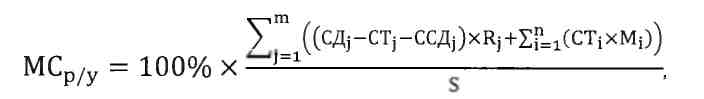 *МСр/у  = ___________* указывается итоговая доля местного содержания в договоре в цифровом формате до сотой доли (0,00)					                		 ____________________________ М.П.							____________________________ М.П.Ф.И.О. руководителя, подпись 								 Ф.И.О. исполнителя, контактный телефон  Приложение № 4к договору о закупке работ№__________от «___»_________2015 г. ФОРМАГрафик выполнения работЗАКАЗЧИК:ПРОЕКТИРОВЩИК:ТОО «КазМунайГаз - Сервис»Республика Казахстан, . Астана,пр. Республики, 32РНН 620200002179БИН 990440000296ИИК KZ616010111000003602в Астанинском Региональном филиале№119 900 АО «Народный сберегательный Банк Казахстана» г. АстанаБИК HSBKKZKXтел/факс: 8-(7172)-97-98-56, 97-98-31Генеральный директор___________________ Башеев Б.К.                       М.П.директор_________________                      М.П.№ п/пПеречень основных данных и требованийСодержание основных данных и требований1Основание для проектирования Договор о закупках работ  № ___ от «__»____  2015 г.2Наименование проектируемого объектаУстройство фитнес-зала на 2 этаже в административном здании «Изумрудный квартал. Блок «Б», расположенного по адресу: Республика Казахстан, город Астана, ул. Д. Кунаева, 8;3Заказчик ТОО «КазМунайГаз-Сервис»4Стадийность проектированияПроект5Основные технико-экономические показатели Площадь 2 этажа (конференц-зала) – 531,1 м2;6Особые условия Заказчика Получить положительное заключение РГП «Госэкспертиза» на разработанную проектно-сметную документацию.Состав и площади помещений предварительно согласовать с заказчиком.7Состав помещений Фитнес-зал;Комната для переодевания (муж)  Комната для переодевания (жен)   Душевая (муж)Душевая (жен)Сан.узел (муж)Сан. узел (жен)Служебная комнатаТехническое помещениеТамбур 8Состав проекта- техническое обследование;- дефектный акт;- эскизный проект;- архитектурно – планировочные решения;- решения по внутренним инженерным системам – теплоснабжение, вентиляция и кондиционирование, холодоснабжение, водоснабжение и канализация, электроснабжение, электроосвещение, противопожарная  сигнализация и автоматическое пожаротушение, речевого оповещения, системам безопасности;- сметная часть.9Основные требования к проектированию  Выполнить отделку помещений в соответствии с утверждённым эскизным проектом.Проектирование выполнить с учетом требований и рекомендаций СНиП РК, Санитарных правил и других нормативных документов, содержащих требования к залам для физкультурно-оздоровительных занятий.Требования к оборудованию: - предусмотреть спортивное оборудование ведущих мировых компаний – производителей.Предусмотреть утепление меж ферменного перекрытия над  помещением  конференц-зала.10Основные требования к сметной документации Сметную часть проектно – сметной документации выполнить в программном комплексе (АВС-4), согласно требованиям норм Республики Казахстан.В сводном сметном расчете предусмотреть затраты на прохождение экспертизы в установленном законодательством порядке, и содержание технического и авторского надзоров.11Требования по энергосбережениюПри проектировании предусмотреть: - высокоэффективные, энергосберегающие технологии для электротехнического оборудования и приборов;-  откорректировать инженерные сети с учетом существующих инженерных систем. 12Количество выдаваемых экземпляров заказчику4 (четыре) экземпляра в бумажном варианте и 1 экземпляр - электронная версия     ИИН/БИНЗаказчик _______________________________________________________________________________________                                                    полное наименование,  адрес, данные о средствах связиПроектировщик ___________________________________________________________________________________                                                     полное наименование,  адрес, данные о средствах связиАКТ ВЫПОЛНЕННЫХ РАБОТ (ОКАЗАННЫХ УСЛУГ)*Номер документаДата составленияОтчетный периодОтчетный периодАКТ ВЫПОЛНЕННЫХ РАБОТ (ОКАЗАННЫХ УСЛУГ)*Номер документаДата составленияспоАКТ ВЫПОЛНЕННЫХ РАБОТ (ОКАЗАННЫХ УСЛУГ)*Номер по порядкуНаименование работ (услуг)Сведения о наличии отчета о маркетинговых исследованиях, консультационных и прочих услуг (дата, номер, количество страниц)Единица измеренияВыполнено работ (оказано услуг)Выполнено работ (оказано услуг)Выполнено работ (оказано услуг)Номер по порядкуНаименование работ (услуг)Сведения о наличии отчета о маркетинговых исследованиях, консультационных и прочих услуг (дата, номер, количество страниц)Единица измеренияколичествоцена за единицустоимость1234567Итогох№ п/пДоговора(m)СтоимостьДоговора(СДj)KZTСуммарная стоимостьтоваров в рамках договора (СТj)KZTCуммарная стоимостьдоговоров субподрядав рамках договора(ССДj)KZTДоля фонда оплаты труда казахстанскихкадров, выполняющегоj-ый договор (Rj)%№ п/пТовара(n)Кол-во товаровЗакупленныхИсполнителем в целяхисполнения договора Цена товараKZTСтоимость(CTi)KZTДоля КС согласноСертификатаСТ-KZ (Мi)%Сертификат СТ-KZСертификат СТ-KZПримечание№ п/пДоговора(m)СтоимостьДоговора(СДj)KZTСуммарная стоимостьтоваров в рамках договора (СТj)KZTCуммарная стоимостьдоговоров субподрядав рамках договора(ССДj)KZTДоля фонда оплаты труда казахстанскихкадров, выполняющегоj-ый договор (Rj)%№ п/пТовара(n)Кол-во товаровЗакупленныхИсполнителем в целяхисполнения договора Цена товараKZTСтоимость(CTi)KZTДоля КС согласноСертификатаСТ-KZ (Мi)%НомерДата выдачиПримечание1122И Т О Г О              Заказчик                  Проектировщик№ Наименование работначало работокончание работ№ Наименование работначало работокончание работЗаказчик:__________________ Подрядчик:_________________________